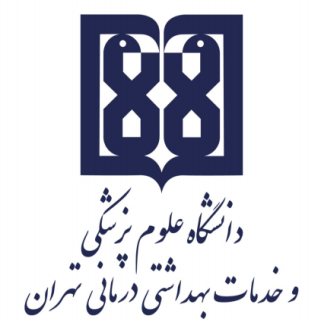 معاونت آموزشيمركز مطالعات و توسعه آموزش علوم پزشکیواحد برنامهریزی آموزشی«طرح دوره پاتولوژی،بافت شناسی و تکوین دستگاه تولید مثل»اطلاعات درس:گروه آموزشی ارایه دهنده درس: آناتومیعنوان درس: پاتولوژی،بافت شناسی و تکوین دستگاه تولید مثلکد درس:	12نوع و تعداد واحد:2 واحد، 1 واحد نظری و 1 واحد عملی(17ساعت نظری، 34ساعت عملی)نام مسؤول درس: دکتر طیبه رستگارمدرس/ مدرسان:  دکتر رستگار، دکتر عمیدی، دکتر الهام نظر     پیشنیاز/ همزمان: بافت شناسی(کد2) و جنین شناسی (کد7)رشته و مقطع تحصیلی: دکتری تخصصی بیولوژی تولید مثلاطلاعات مسؤول درس:رتبه علمی: دانشیاررشته تخصصی: علوم تشریحمحل کار: گروه آناتومی، دانشکده پزشکیتلفن تماس: 64053404      نشانی پست الکترونیک:  توصیف کلی درس (انتظار میرود مسؤول درس ضمن ارائه توضیحاتی کلی، بخشهای مختلف محتوایی درس را در قالب یک یا دو بند، توصیف کند): آشنایی با ساختار و فراساختار بافت های تخصصی دستگاه تولید مثل مبتنی بر رویدادها و تغییرات دوره جنینیاهداف کلی/ محورهای توانمندی: شناخت بافتهای تخصصی و تکوین دستگاه تولید مثل مرد و زناهداف اختصاصی/ زیرمحورهای هر توانمندیاین درس به صورت تدریس نظری وبررسی لامها در کلاس عملی صورت می پذیرد.بررسی ساختار ماکروسکپی دستگاه تناسلی مردبررسی ساختار میکروسکپی دستگاه تناسلی مردبررسی ساختار میکروسکپی غدد تناسلی مردبررسی ساختار ماکروسکپی دستگاه تناسلی زنبررسی ساختار میکروسکپی دستگاه تناسلی زنبررسی ساختار میکروسکپی غدد تناسلی زنشکل گیری اندام های تناسلی در دوران جنینیباروری تخمک با اسپرمسلول های بنیادی جنینی و تمایز به رده های دیگرپاتولوژی دستگاه تناسلی مردپاتولوژی دستگاه تناسلی زنپس از پایان این درس انتظار میرود که فراگیر: : در پایان دوره انتظار می رود دانشجویان با ساختار بافت های تخصصی دستگاه تولید مثل مبتنی بر رویدادها و تغییرات دوره جنینی آشنا شده واطلاعات خود را در تدریس و پژوهش به کار ببرند.رویکرد آموزشی: روشهای یاددهی- یادگیری با عنایت به رویکرد آموزشی انتخاب شده:رویکرد مجازی کلاس وارونه 	 یادگیری مبتنی بر بازی دیجیتال یادگیری مبتنی بر محتوای الکترونیکی تعاملی* یادگیری مبتنی بر حل مسئله (PBL) 	 یادگیری اکتشافی هدایت شده 	 یادگیری مبتنی بر سناریوی متنی 	 یادگیری مبتنی بر مباحثه در فروم 	سایر موارد (لطفاً نام ببرید) -------رویکرد حضوری* سخنرانی تعاملی (پرسش و پاسخ، کوئیز، بحث گروهی و ...) 	* بحث در گروههای کوچک 	 ایفای نقش 	 یادگیری اکتشافی هدایت شده 	 یادگیری مبتنی بر تیم (TBL) 	 یادگیری مبتنی بر حل مسئله (PBL) 	 یادگیری مبتنی بر سناریو 		* استفاده از دانشجویان در تدریس (تدریس توسط همتایان) 	 یادگیری مبتنی بر بازی سایر موارد (لطفاً نام ببرید) -------رویکرد ترکیبیترکیبی از روشهای زیرمجموعه رویکردهای آموزشی مجازی و حضوری، به کار میرود.لطفا نام ببرید: آموزش تکوینی با رعایت اصل دانشجو محوری و ارائه تکالیف محولهتقویم درس:وظایف و انتظارات از دانشجو: کوئیز های کلاسی،کنفرانس های کلاسی، کار عملیمنظور وظایف عمومی دانشجو در طول دوره است. وظایف و انتظاراتی  نظیر حضور منظم در کلاس درس، انجام تکالیف در موعد مقرر، مطالعه منابع معرفی شده و مشارکت فعال در برنامههای کلاسروش ارزیابی دانشجو: کوئیز های کلاسی،کنفرانس های کلاسی، کار عملی، امتحان پایان ترمذکر نوع ارزیابی (تکوینی/تراکمی)                         ذکر روش ارزیابی دانشجوذکر سهم ارزشیابی هر روش در نمره نهایی دانشجوامتحان پایان ترم5 نمره  ،کوئیز های کلاسی5 نمره ، کنفرانس های کلاسی5 نمره  ،  کار عملی5 نمره  منابع: منابع شامل کتابهای درسی، نشریههای تخصصی، مقالهها و نشانی وبسایتهای مرتبط میباشد.Basic histology(Junquira)	الف) کتب: Histology &cell biology(Abraham)  Patology(kaplan)      ب) مقالات:  مقالات روز مرتبط      ج) محتوای الکترونیکی: فیلم های آموزشی  مجازی  حضوریترکیبینام مدرس/ مدرسانفعالیتهای یادگیری/ تکالیف دانشجو روش تدریسعنوان مبحثجلسهدکتر رستگارکوئیز های کلاسی،کنفرانس های کلاسی، بحث علمی سخنرانی تعاملیدستگاه تناسلی زنان1دکتر رستگار کوئیز های کلاسی،کنفرانس های کلاسی، بحث علمی سخنرانی تعاملیدستگاه تناسلی زنان 2دکتر  رستگارکوئیز های کلاسی،کنفرانس های کلاسی، بحث علمی استفاده از دانشجویان در تدریس/ یادگیری اکتشافی هدایت شدهغددضمیمه دستگاه تناسلی 3دکتر  رستگارکوئیز های کلاسی،کنفرانس های کلاسی، بحث علمی استفاده از دانشجویان در تدریس/ یادگیری اکتشافی هدایت شده، یادگیری مبتنی بر سناریوبافت شناسی دستگاه تناسلی مردان 4دکتر  رستگارکوئیز های کلاسی،کنفرانس های کلاسی، بحث علمی استفاده از دانشجویان در تدریس/ یادگیری اکتشافی هدایت شده، یادگیری مبتنی بر سناریوبافت شناسی دستگاه تناسلی مردان 5دکتر عمیدیکوئیز های کلاسی،کنفرانس های کلاسی، بحث علمی استفاده از دانشجویان در تدریس/ یادگیری اکتشافی هدایت شده، یادگیری مبتنی بر سناریوتکوین دستگاه تولید مثل 6دکتر عمیدیکوئیز های کلاسی،کنفرانس های کلاسی، بحث علمی استفاده از دانشجویان در تدریس/ یادگیری اکتشافی هدایت شده، یادگیری مبتنی بر سناریوتکوین دستگاه تولید مثل 7دکتر رستگارکوئیز های کلاسی،کنفرانس های کلاسی، بحث علمی کلاس عملیبافت شناسی دستگاه تناسلی مردان8دکتر  رستگارکوئیز های کلاسی،کنفرانس های کلاسی، بحث علمی کلاس عملی بافت شناسی دستگاه تناسلی زن9دکتر  رستگارکوئیز های کلاسی،کنفرانس های کلاسی، بحث علمی کلاس عملیبافت شناسی غددضمیمه دستگاه تناسلی10گروه پاتولوژیکوئیز های کلاسی،کنفرانس های کلاسی، بحث علمی استفاده از دانشجویان در تدریس/ یادگیری اکتشافی هدایت شده، یادگیری مبتنی بر سناریوپاتولوژی دستگاه تولید مثل زن 11گروه پاتولوژیکوئیز های کلاسی،کنفرانس های کلاسی، بحث علمی استفاده از دانشجویان در تدریس/ یادگیری اکتشافی هدایت شده، یادگیری مبتنی بر سناریوپاتولوژی دستگاه تولید مثل مرد12گروه پاتولوژیکنفرانس های کلاسی، بحث علمیکلاس عملیپاتولوژی دستگاه تولید مثل13